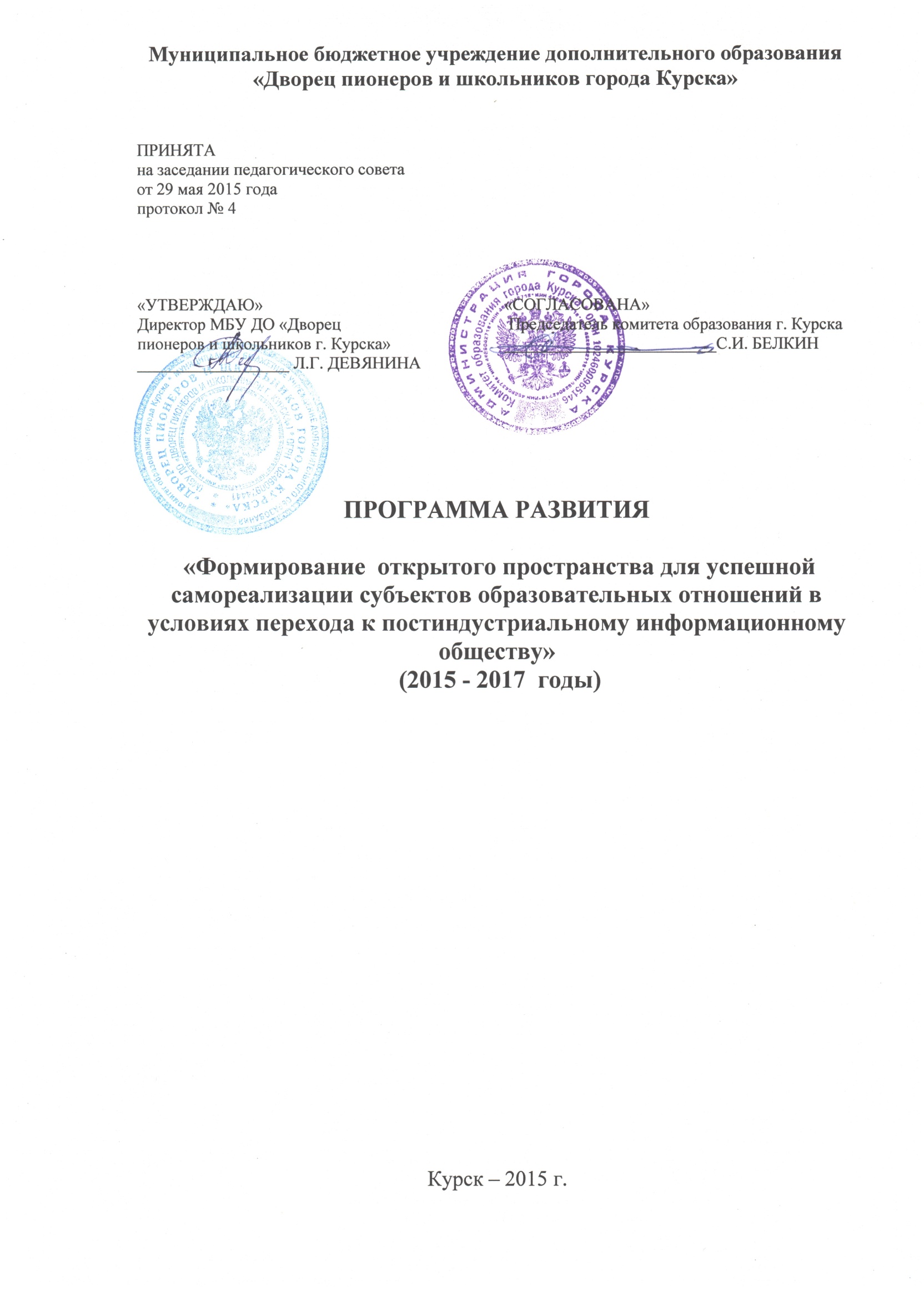 СодержаниеВведение Паспорт программы развитияИнформационная справка о Дворце пионеров и школьников г. КурскаКонцептуальный проект желаемого будущего состояния Дворца пионеров и школьников г. КурскаСтратегические цели и задачи программы развитияИнновационные проектыДорожная карта обеспечения условий выполнения программы Планируемые результаты реализации программы развития.Критерии, показатели и методы изучения, анализа и оценки результатов реализации Программы развития Риски реализации Программы и пути их минимизации1.ВведениеНастоящий документ  представляет собой  вторую программу  развития МБУ ДО «Дворец пионеров и школьников г. Курска». Предыдущая программа определяла направления развития Дворца на 2008-2014 годы по актуальной проблеме «Повышение качества деятельности МОУ ДОД «Дворец пионеров и школьников г. Курска» посредством организации полисубъектного взаимодействия». Идея качества образования и управление качеством, которая  принимается и поддерживается как ведущая и доминирующая, – является одним  из инновационных направлений  в деятельности Дворца.Результатом реализации программы стало повышение эффективности деятельности учреждения, проявившейся в улучшении качества образования: успешном овладении обучающимися вариативными образовательными программами, повышении инновационной активности педагогического коллектива в области обновления образовательных программ, повышении рейтинга и конкурентоспособности учреждения  в муниципальной системе образования, подтверждающихся удовлетворенностью детей и  родителей качеством образовательных услуг, расширением  партнерских связей Дворца на федеральном и международном уровнях,  придание управлению  учреждением государственно-общественного статуса.Одной из главных задач развития российского образования последних десятилетий является информатизация. К этому есть и все предпосылки: спрос на рынке труда, внедрение ИТК в повседневную жизнь, возрастающая открытость образовательного пространства, внедрение технологий дистанционного обучения, преобразования в сфере обмена информацией.Происходит новый этап общественного развития, формируется постиндустриальное (информационное) общество, «характеризующееся высоким уровнем производства и потребления информации и информационных услуг». Информация становится одной из главных ценностей образования.С переходом страны в постиндустриальное измерение наиболее ценными качествами  признаются уровень образования, знания и профессионализм. Большая часть молодого поколения теперь уже мечтает как о гуманитарном образовании, так и о технологическом одновременно. Новой реальностью современного мира стало развитие техносферы и дополнительного образования детей.Но в постиндустриальном (информационном) обществе  меняются не только его идеология, подходы  к определению содержания образования, меняется духовный мир человека, роль человека как субъекта социальной жизни, возникает потребность быть не только устойчивым в окружающей среде, но и оказывать свое влияние на окружающую среду. А современное развитие нашего общества, как показывает практика, не приводит к автоматическому снятию многообразных социально- психологических проблем детства, в ряде случаев даже повышает их актуальность: преобладание авторитаризма в  родительско-детских отношениях,  трудности в общении с ребенком,  остро стоят вопросы дисциплины и агрессии в общении  между детьми, компьютерная зависимость,  повышенная тревожность – все это  приводит  в будущем к личностной и гражданской незрелости.  Следовательно, в условиях информационной революции общества все более актуальными становятся вопросы социализации человека, формирования новой системы отношений, самоутверждения, саморазвития, самореализация ребенка. Обеспечить адаптацию личности к новым изменениям призвано дополнительное образование детей, которое всегда было ведущим центром социализации в обществе  В Концепции развития дополнительного образования детей на период до 2020 года дополнительное образование определяется как «открытое образование, призванное обеспечить право детей и подростков на личностное и профессиональное самоопределение», образование,  «дополняющее основное с целью совершенствования знаний, умений и навыков (компетенций) в условиях информатизации общества». Если содержание основного образования – предметное знание, то содержание дополнительного образования и его цель – построение пространства саморазвития без заданных границ.Дворец пионеров и школьников – открытое образовательное пространство в муниципальной системе образования, способное адекватно реагировать на изменение экономической и социальной обстановки в стране,  неотъемлемая часть социально–культурного пространства нашего города, где каждому обучающемуся предоставляется право выбора вида деятельности, уровня сложности и темпа освоения общеобразовательной  общеразвивающей  программы дополнительного образования в избранной сфере познания.  Это открытое пространство для успешной самореализации детей, родителей, педагогов, способствующее  воспитанию гармонично развитой и зрелой личности.Призвание, уникальное  предназначение учреждения, связанное с  выполняемыми основными видами уставной деятельности,   заложены  в миссии учреждения. Предельно кратко — в форме лозунга - миссия выражена в словах:  «Дворец – друг  ребенку, помощник – семье, пространство творческого сотрудничества для педагогов  и союзник всем образовательным учреждениям». Дворец  обеспечивает достижение миссия в сочетании с целями деятельности:создание условий в социально-педагогической среде для максимального личностного и интеллектуального развития каждого ребёнка, его самореализации и успешности;подготовка  выпускника,  обладающего современными компетенциями;развитие и совершенствование социального партнерства в решении вопросов воспитания детей и развития профессионализма педагогов;создание новой информационной образовательной среды, основанной на современных информационных технологиях;- трансляция позитивного опыта для других  образовательных учреждений. Философия  развития Дворца определяет ценности, убеждения и принципы, в соответствии с которыми будет осуществляться образовательная деятельность.Предназначение учреждения состоит в обеспечении права детей и подростков на социализацию и  личностное самоопределение. Вопрос о важности перехода от индустриального общества  к постиндустриальному информационному обществу  ориентирует всех субъектов образовательных отношений  Дворца пионеров и школьников  на включенность в анализ проблем  и разработку стратегических перспектив развития.  В этих условиях может измениться состав  социальных заказчиков, характер и способ предъявления требований к социальному заказу, потребуются дополнительные ресурсы: кадровые, технические, финансовые.Проблема обеспечения инновационного развития учреждения, доступного качественного  дополнительного образования в интересах человека, семьи и государства  является актуальной  для Дворца пионеров и школьников .Актуальность, теоретическая значимость проблемы обусловили выбор темы Программы развития: «Формирование  во Дворце пионеров и школьников г. Курска открытого пространства для успешной самореализации субъектов образовательных отношений в условиях перехода к постиндустриальному информационному обществу».Приоритетной целью программы развития Дворца пионеров и школьников   является создание правовых, мотивационно - ценностных, организационно-процессуальных, содержательно-технологических условий для формирования инновационной образовательной среды, которая удовлетворяет  успешную самореализацию субъектов образовательных отношений при переходе к постиндустриальному информационному обществу. Исходя из вышеизложенной цели формируются следующие задачи, связанные с дальнейшим развитием Дворца:- совершенствование финансового обеспечения и инфраструктуры деятельности Дворца пионеров и школьников города Курска в новых социально-экономических условиях; - информационное,  научно-методическое, психолого-педагогическое  обеспечение системы поддержки детей с особыми образовательными потребностями (одаренных и талантливых детей, детей-инвалидов и детей с ОВЗ, детей группы риска);- обеспечение условий для развития членов педагогического коллектива по самореализации, самосовершенствованию в  инновационной деятельности; - усиление воспитательного влияния образовательного процесса Дворца пионеров и школьников с учетом  требований ФГОС; - создание условий для развития кадрового потенциала Дворца пионеров и школьников;- внедрение инновационных форм и технологий обучения  детей всех направленностей  дополнительного образования в условиях информатизации;- создание  инновационной инфраструктуры Дворца , обеспечивающей сетевое, социальное, образовательное  взаимодействие с различными образовательными, социальными партнерами, в том числе и международными образовательными учреждениями, активизация родительского потенциала;- совершенствование институциональных механизмов контроля и управления качеством образования, основанных  на независимой оценке качества и общественном участии в процедурах управления результатами деятельности Дворца.Программа развития МБУ ДО «Дворец пионеров и школьников г. Курска» представляет собой основной стратегический управленческий документ, регламентирующий ход развития учреждения, содержащий характеристику текущего состояния Дворца и определяющий векторы его развития, связанные с переходом к новой философии дополнительного образования, отличающейся гуманистическим подходом к обучающимся, созданием инновационной вариативной образовательной среды, создающей необходимые условия для развития  личностного потенциала  детей.Программа разработана на основе следующих концепций  и идей:- системно-деятельностный  и метапредметный    (А.Г. Асмолов)- качества деятельности  учреждения дополнительного образования детей (Логиновой Л.Г.) - полисферность дополнительного образования ( Голованов В.П.)- интегративно - вариативный подхода к управлению  (Золотарева А.В.) - социальное воспитание   (Куприянов Б.В.) - социально-педагогическая поддержка ребенка в учреждении дополнительного образования детей         (Соколова Н.А.)При разработке данной Программы учитывались:приоритетные направления развития системы дополнительного образования детей, отраженные в нормативных документах;существующие общенаучные подходы к созданию программ развития для учебных заведений разных типов;многолетний инновационный опыт Дворца пионеров и школьников.2. ПАСПОРТ ПРОГРАММЫ РАЗВИТИЯ «Формирование  открытого пространства для успешной самореализации субъектов образовательных отношений в условиях перехода к постиндустриальному информационному обществу»(2015 -  2017  годы)3. Информационная  справкаОбщая характеристика учреждения.Дворец пионеров и школьников  -  многопрофильное образовательное учреждение  высшей категории функционирует уже более 78 лет. История  Дворца как  ведущего  учреждения дополнительного образования в  муниципальной системе города Курска начинается с 1936 года. Дворец пионеров и школьников находится в Центральном округе города Курска  в центре города.  Здесь сосредоточены крупные культурно-просветительские и образовательные учреждения, но это не мешает Дворцу быть ведущим учреждением дополнительного образования в муниципальной системе образования  благодаря внутренним факторам развития: сложившимся традициям, содержанию, формам и методам педагогической деятельности,  обусловленной уровнем развития общества , возрастными особенностями  и возможностями детей, опыту работы педагогического коллектива, результативностью воспитания и обучения. Выгодное географическое расположение, удобное транспортное обслуживание  дает  привлекательную возможность детям  посещать учреждение дополнительного образования.Место нахождения Учреждения: Российская Федерация, Курская область, 305000, город Курск, улица Ленина, дом 43. Дворец пионеров и школьников имеет сайт www.moydvorec.ru, электронную почту  kurskdpsh@mail.ru, контактные телефоны: 70-17-33, 70-17-37.Учредители МБУ ДО «Дворец пионеров и школьников г. Курска»: Администрация г. Курска в лице комитета образования и комитета по управлению муниципальным имуществом.Учреждение создано на основании распоряжения комитета по управлению имуществом города Курска от 19.10.1998 года № 04/369 и приказа департамента образования города Курска от 19.10.1998 года № 785 с наименованием: Курский городской Дворец пионеров и школьников.Приказом департамента образования города Курска от 20.07.2000 года  № 615 муниципальное образовательное учреждение дополнительного образования «Курский городской Дворец пионеров и школьников» переименован в муниципальное образовательное учреждение дополнительного образования детей «Дворец пионеров и школьников».Приказом комитета образования города Курска от 02.06.2003 года        № 391 переименовано в муниципальное образовательное учреждение дополнительного образования детей «Дворец пионеров и школьников города Курска».В соответствии с требованиями Федерального закона от 08.05.2010     № 83-ФЗ «О внесении изменений в отдельные законодательные акты Российской Федерации в связи с совершенствованием правового положения государственных (муниципальных) учреждений» муниципальное образовательное учреждение дополнительного образования детей «Дворец пионеров и школьников города Курска» переименовано приказом комитета образования города Курска от 30 ноября 2011 года № 1319 в муниципальное бюджетное образовательное учреждение дополнительного образования детей «Дворец пионеров и школьников города Курска».В соответствии с требованиями Федерального закона от 29.12.2012     № 273-ФЗ «Об образовании в Российской Федерации»  и приказом комитета образования города Курска от 04.10. 2013 года № 833 муниципальное бюджетное образовательное учреждение дополнительного образования детей «Дворец пионеров и школьников города Курска» переименовано в муниципальное бюджетное учреждение дополнительного образования «Дворец пионеров и школьников города Курска».Дворец имеет государственную аккредитацию с присвоением государственного статуса образовательного учреждения (свидетельство об аккредитации регистрационный № 54 от 30.11.2009 г.,  серия 46 № 000002).Комитетом образования и науки Курской области  предоставлена лицензия на осуществление образовательной деятельности по образовательным программам (№ 1613 от 14 августа 2012 г., серия 46Л01 № 0000125).Проведена реорганизация Дворца пионеров и школьников в форме присоединения в  начале 2013-2014 учебного года  к муниципальному бюджетному образовательному учреждению дополнительного  образования детей «Дворец пионеров и школьников города Курска» муниципального казенного образовательного учреждения дополнительного образования детей «Детско-юношеский центр имени Н.Г. Преснякова», а в январе 2015 года к бюджетному образовательному учреждению дополнительного  образования детей «Дворец пионеров и школьников города Курска»  был присоединен МБОУ ДОД «Детский (подростковый)  центр».На конец 2014-2015 учебного года количество обучающихся составило   7406 человек постоянного состава и 6396 человек переменного состава.Контингент обучающихся: одаренные дети -  243 человека, с ограниченными возможностями здоровья  - 176, дети-сироты, дети, оставшиеся без попечения родителей  - 36, дети-мигранты - 95, дети, попавшие в трудную жизненную ситуацию – 1311 человек. Для обучающихся с ограниченными возможностями здоровья организован образовательный процесс  на дому.Организация образовательного процесса.Эффективному  достижению  миссии образовательного учреждения способствует образовательный процесс, обеспечивающий информационную, обучающую,  воспитывающую, развивающую и социализирующую функции. Образовательный процесс ежегодно обновляется в соответствии с современными требованиями.  С 2014—2015 учебного года педагоги работали по обновленным программам в соответствии с требованиями приказа Минобрнауки России от 29.08.2013 N 1008 "Об утверждении Порядка организации и осуществления образовательной деятельности по дополнительным общеобразовательным программам" (Зарегистрировано в Минюсте России 27.11.2013 N 30468), расширился спектр платных образовательных услуг.Практико-ориентированную направленность имеют успешно реализуемые    152  общеобразовательные  общеразвивающие программы дополнительного образования. Образовательная деятельность осуществляется по 6 направленностям: технической – 7 программ,  естественнонаучной – 6 программ, физкультурной -  14 программ,  художественной – 72 программ, туристско-краеведческой – 27 программа, социально-педагогической - 26 программы,  в том числе 8 комплексных программ («Развитие», «Дошкольник», «Хочу все знать», «Школа эстетического развития»,  «Радуга», «Виктория», «Мозаика», «Каприз»). В учебный план включены 11 программ для детей  с ограниченными возможностями здоровья, предусматривающие групповые занятия - 4 программы («Авторская песня», «Художественная вышивка» – групповые занятия  реализуются в  областной детской клинической больнице; «Бумажная фантазия» - в Центре реабилитации слепых; «Мир сказки» - во Дворце пионеров и школьников) и 7 программ индивидуального обучения («Компьютерная графика», «Вышивка атласными лентами», «Мастерская чудес», «Бисер+», «Бумажная фантазия», «Мозаика», «Шахматы») -  во Дворце пионеров и школьников.По степени авторства: 98% - программы модифицированные, 2% от общего количества дополнительных общеразвивающих программ – авторские. 14 % от общего количества  программ реализуются для детей дошкольного возраста,  3% - для старшеклассников,  9% - для детей основной школы , 71% - для детей разного возраста.Во Дворце пионеров и школьников 10 детских объединений имеют звание «Образцовый детский коллектив»:Театр-студия «Арлекин» (педагог Габузова В.Р.) с  2008 г.;Хореографическая студия «Виктория» (педагоги Бобровская М.М., Еськова О.В., Разумова Г.П., Можевикина И.А.)  с  2008 г.; Изостудия  (педагог Толмач В.И.)  с  2008 г.;Студия академического пения «Улыбка» (педагог Прохорова Е.И.) с 2010 г.;Театр моды «Каприз» (педагоги Чернышева Т.Н., Иевлева Л.В.)  с 2010 г.;6. Ансамбль народного танца «Задорный каблучок» (педагоги Белогурова Л.Г., Михайлов С.А.)  с 2012 г.;7. Студия эстрадного пения «Лель» (педагог Бондарева О.Е., Реутова О.В.)   с 2012 г.;8.Музыкальный театр «Муравейник» (педагоги Филатова Г.М., Филатова М.А., Столбцова Е.И.)  с  2012 г.;9.Фолк-студия «Макоша» (педагог Небогатых Н.В.)  с 2014 г.;10.Театр «Каскад» (педагог Геенко А.С.)  с 2014 г.    За период 2011-2014 год  стипендию главы Администрации города Курска получали и получают  14 человек из 8 детских объединений. Всего   с  2000 года стипендию получали 74 человека.В 2014   году Проскурина Анастасия (образцовый детский коллектив «Музыкальный театр «Муравейник») стала  обладательницей президентского гранта в рамках реализации приоритетного национального проекта «Образование» по поддержке талантливой молодежи. Всего с 2011 года обладателями  президентского гранта являются  12 человек.Показателями доступности Дворца пионеров и школьников для населения города  выступает востребованность учреждения,  характеризующаяся  не только сохранностью контингента обучающихся, но и ежегодным  увеличением его числа по сравнению с муниципальным заданием:Кадровое обеспечениеУчебно-личностные достижения  обучающихся  обеспечиваются профессионально-личностной готовностью  педагогов и руководителей учреждения.Коллектив Дворца достаточно стабилен, профессионален, имеет свои традиции, находится в постоянном   творческом поиске. Работают как опытные педагоги, средний возраст коллектива – 44 года, так и молодые специалисты  до 30 лет –  51 человек, что составляет 18,2 % от общего числа работающих.   Характеристика педагогического коллектива. Квалификационные  категории педагогических работниковИмеют ученую степень, правительственные награды Высокая работоспособность и активность педагогического коллектива позволяют ставить перед ним новые задачи и успешно решать их.Материально-техническое обеспечение. Здание Дворца, общей площадью 5454 кв.м., оборудовано системой видеонаблюдения и противопожарной сигнализацией. В образовательном учреждении  39 учебных кабинетов, 2 компьютерных класса, два актовых зала со световым, звуковым и мультимедийным оборудованием для проведения массовых мероприятий с детьми, залы для занятий атлетической гимнастикой  и занятий бальными танцами, коллективная  радиостанция, экспериментальная  лаборатория микроавтомобилей карт, 3 звукооператорские лаборатории,  библиотека, кабинет психологической службы. Во Дворце пионеров имеется 5 единиц транспорта: 2 автобуса, пассажирская и грузовая «Газели», что позволяет обучающимся и педагогам совершать образовательные  экскурсионные поездки, экологические и краеведческие экспедиции, выезжать на соревнования и конкурсы в другие города.Учебные кабинеты Дворца пионеров оборудованы необходимой мебелью, музыкальной, звуковой, теле и видеоаппаратурой, техническими средствами обучения. Информационно-аналитический отдел учреждения  оснащен современной компьютерной и копировально-множительной техникой, создана  медиотека, фототека, видеотека, формируется издательский центр, выпускающий разнообразную печатную продукцию.Воспитательная работа во Дворце пионеров и школьниковОсновными направлениями воспитательной деятельности являются: гражданско-патриотическое,  духовно-нравственное, эмоционально-эстетическое, экологическое, оздоровительно-спортивное,  социально-ориентированное. Во Дворце пионеров и школьников реализуется воспитательная программа, целью которой является воспитание творческой личности, нравственно здоровой, обладающей культурой познания и поведения, способной на сознательный выбор жизненной позиции. Процесс воспитательной деятельности строится через реализацию  комплексно-целевых программ: «Праздник круглый год», «Каникулы», «Экомы», «Дорогами подвига и славы», «Семья – основа всех начал», «Партнерство», «Провинция», «Здоровье» и  12 городских воспитательных программ: « В волшебном мире книг», «Горизонты», «Забота» , «Мой выбор», «Мы можем всё», «Фестиваль», «Перспектива» , «Школа вожатого», «Эрудит», «ЮНПРЕСС»,  «Патриот»,  «Школа светофорных наук» В рамках  комплексно-целевых и городских воспитательных программ проводятся благотворительные  акции, конкурсы, праздники, экскурсии,  спортивные мероприятия.Разработана Программа «Успех» по поддержке талантливых и одаренных детей, создана  база данных одаренных детей во Дворце пионеров и школьников по видам деятельности. В учреждении  организована специализированная помощь детям, нуждающимся в психолого-педагогическом сопровождении, логопедической коррекции. Данную деятельность осуществляют педагоги – психологи  и  логопеды. Дворец пионеров и школьников тесно сотрудничает с 59 школами города, со  школами искусств, художественной школой, учреждениями культуры и искусства, детскими общественными организациями, комитетами по образованию, по делам молодежи и туризму, по делам семьи, женщин и детей, по социальной защите населения г. Курска, творческими союзами, учреждениями профессионального образования, высшими учебными заведениями, спортивными федерациями, библиотеками, ОМОН, советом ветеранов, медицинскими и торговыми учреждениями, СМИ  ( концерты, спектакли, встречи, конкурсы, городские праздники: День защиты детей, День Знаний, День Города, день Молодёжи, День освобождения г. Курска от немецко-фашистских захватчиков, Новогодние представления, Проводы Русской Зимы, Масленица, День Победы)Традиционно сложились связи Дворца пионеров с Домами детского творчества  Курска, Курской области 4.Концептуальный проект желаемого будущего состояния Дворца пионеров и школьников4.1. Стратегические цели и задачи программы развитияОсновным условием успешности развития Дворца пионеров и школьников является сочетание высокого профессионализма педагогов и  внутренней мотивации обучающихся, а также сотрудничество с  семьей, создание инновационной организационной культуры образовательного учреждения. Главной стратегической целью  дополнительного образования детей является  обеспечение  в равной степени доступности достойного уровня качества дополнительного образования в условиях перехода к постиндустриальному  информационному обществу,  информационной социализации,  наиболее полно обеспечивающего право человека на развитие и свободный выбор  различных видов деятельности, в которых происходит  личностное  самоопределение детей, обеспечивается адаптация личности к изменениям.	.Персонификация  образовательной деятельности дополнительного образования,  ее личностный смысл уточняют  миссию Дворца пионеров и школьников, в  котором    создаются равные  стартовые возможности каждому ребенку  с учетом динамики экономических, культурных, политических явлений,  меняющихся потребностей детей и их родителей, оказывается  помощь и поддержка одаренным  и талантливым детям, поднимая их на новый уровень индивидуального развития. Приоритетной целью работы Дворца является создание правовых, мотивационно - ценностных, организационно-процессуальных, содержательно-технологических условий для формирования инновационной образовательной среды в эпоху информационного общества,  обусловившего смену устоявшегося девиза «образование на всю жизнь» новым девизом - «образование в течение всей жизни». Для реализации  данной цели необходимо:- создать информационное пространство  Дворца через внедрение новых технологий, в том числе и дистанционных; - обеспечить в условиях становления информационного общества  достижение  обучающимися компетентностей познавательной и практической деятельности, владения информационными технологиями;- необходимого уровня компетентности в соответствии  с профилем обучения, и способности осуществить успешный выбор дальнейшего образовательного и профессионального пути;- развивать процесс информатизации;- разработать программы повышения квалификации педагогов по развитию спектра профессиональных компетенций учителей;- участвовать в системе сетевого взаимодействия  Дворца с дистанционными образовательными центрами города Курска, Курской области, международными образовательными организациями;- дальнейшее создание, апробация и внедрение диагностического инструментария контроля и управления качеством образования.4.2.  Инновационные проекты.1. Проект «Шаг к профессии: Родину защищать»: современные подходы к военно-патриотическому воспитанию  во Дворце пионеров и школьников  г. Курска».Цель проекта: создание информальной профессионально-образовательной среды военно-патриотической направленности во Дворце пионеров и школьников города Курска. Задачи: - дальнейшее развитие Поста № 1 как центра по военно-патриотическому воспитанию школьников; - разработка и внедрение комплексного образовательного маршрута по военно-исторической, краеведческой, начальной военной подготовке; - развитие взаимодействия с социальными партнерами в вопросах военно-патриотического воспитания и профессионального самоопределения школьников; - создание условий для профессионального роста педагогов, осуществляющих военно-патриотическое образование;- совершенствование материально-технической базы, в том числе создание базы для организации военно-спортивных занятий.2.Проект «Роль городской целевой воспитательной программы психолого-педагогической направленности «Перспектива» в реализации предпрофильной подготовки обучающихся».Цель проекта:- реализация городской целевой воспитательной программы психолого-педагогической направленности «Перспектива» в условиях предпрофильной подготовки.Задачи проекта:- обосновать совокупность положений, составляющих теоретико-методологическую основу психолого-педагогического сопровождения предпрофильной подготовки. - исследовать с помощью диагностического инструментария обучающихся 8-9 классов с целью определения выраженности интересов к психологии.-обосновать технологию реализации городской целевой воспитательной программы психолого-педагогической направленности «Перспектива».- осуществлять психолого-педагогическое сопровождение программы в течение учебного года.- определить критерии и показатели готовности выпускников основной ступени общеобразовательной школы к  продолжению образования на следующей ступени. 3. Социально-культурный проект «Территория Детства»Цель проекта: - реконструкция и восстановление Детского парка как социально-культурной образовательной среды для развития личности детей и подростков, семейного отдыха горожан.Задачи проекта:- разработать комплекс мероприятий по озеленению и  восстановлению ланшафтно-архитектурного ансамбля территории  детского парка;- создать тематические зоны отдых: оборудовать спортивный городок, детские площадки, летнюю эстраду для массовых мероприятий;- обустроить территорию: асфальтировать пешеходные дорожки, отремонтировать здание для ведения образовательного процесса, заложить базу для реализации  программ военно-спортивного направления.4. Продолжение реализации проекта:  «Вебинар - технологии как средство  повышения качества образовательного процесса в МБУ ДО «Дворец пионеров и школьников г. Курска»Цель проекта: - внедрение в образовательный процесс  системы дополнительного образования детей современных информационных разработок с целью его модернизации; через активное использование телекоммуникаций вебинар-технологии способствовать повышению качества образовательного процесса Дворца пионеров и школьников г. Курска.Задачи проекта:- освоить новые информационно-коммуникативные технологии;- научиться применять технологию электронных семинаров (вебинаров) в практической деятельности Дворца;- укрепить материальную базу  учреждения;- осуществить поиск партнеров  для совместной проектной деятельности;- усовершенствовать электронную поддержку  Дворца - способствовать формированию общественного мнения о необходимости системы дополнительного образования как одного из важных факторов воспитания молодежи в современных условиях.Продолжение реализации проекта: «Развитие системы управления качеством образовательных услуг в современных условиях»Цель проекта: формирование и развитие системы управления качеством образовательных  услуг в учреждении дополнительного образования детей в современных условиях.Задачи проекта:- раскрыть сущность, содержание системы управления качеством образовательных услуг в УДОД в современных условиях;- разработать педагогическую модель формирования системы управления качеством образовательных услуг;- определить критерии и показатели оценки качества  программ дополнительного образования, педагогические условия формирования системы управления качеством образовательных услуг в образовательном учреждении;- совершенствовать внутреннюю оценку качества дополнительного образования5. Дорожная карта реализации Программы развития. Основные направления:организационно-содержательное обеспечение деятельности Дворца пионеров и школьников;совершенствование нормативного обеспечения;развитие финансово-экономического обеспечения;кадровое и методическое обеспечение;информатизация образовательного процесса; совершенствование материально-технического обеспечения  образовательного учреждения.6. Планируемые результаты реализации Программы развитияВ процессе деятельности Дворца пионеров и школьников отражается социальный заказ, адресованный государством, а также удовлетворяются потребности всех участников образовательных отношений.Конечные ожидаемые результаты:  - создание комфортной, инновационной образовательной среды, которая удовлетворяет потребности различных категорий учащихся, формирует духовно богатую, свободную, физически здоровую, творчески мыслящую личность, с четкой выраженной позитивной гражданской позицией, способной к самоопределению,  саморазвитию, самовоспитанию, самосовершенствованию.- создание эффективного государственно-общественного механизма управления, вовлечение социальных партнеров в принятие стратегически важных решений на всех уровнях управления;- инициирование различных форм самоорганизации участников образовательного процесса, развитие лидерских качеств, организаторских способностей;- соблюдение этических обязательств участников образовательного процесса в ходе инновационной деятельности;- наличие у обучающихся умений и навыков самоорганизации учебной деятельности, повышение мотивации к обучению, увеличение числа участников, победителей и призеров конкурсов, смотров, олимпиад различных направлений и уровней; -   расширение спектра дополнительных образовательных услуг, в том числе платных; - эффективное функционирование информационной образовательной среды Дворца, где активно используются ИКТ и иные инновационные технологии, активно внедряются в практику работы  учреждения электронные и цифровые образовательные ресурсы;- эффективное функционирование электронного документооборота; - продуктивная работа стажировочной площадки; - эффективное участие в грантовых конкурсах;- повышение качества здоровьесберегающей, обучающей, воспитывающей  и безопасной среды Дворца;   - улучшение материально – технической базы образовательного учреждения 7. Критерии, показатели и методы изучения, анализа и оценки результатов реализации Программы развития8. Риски реализации Программы и пути их минимизации№п/пНаименование разделаСодержание разделаНаименование Программы Программа развития МБУ ДО «Дворец пионеров и школьников г. Курска» «Формирование  открытого пространства для успешной самореализации субъектов образовательных отношений в условиях перехода к постиндустриальному информационному обществу во Дворце пионеров и школьников г. Курска» Основания для разработки Программы развития - Конституция Российской Федерации;- Закон Российской Федерации «Об образовании в Российской Федерации» от 29.12.2012 г № 273-ФЗ;- Конвенция о правах ребенка;- Национальная стратегия действий в интересах детей на 2012-2017 годы (утв. Указом Президента РФ от 01 июня . №7610);- Концепция Федеральной целевой программы развития образования  на 2011-2015 гг.;- Федеральные государственные образовательные стандарты второго поколения (ФГОС);- Концепция долгосрочного социально-экономического развития Российской Федерации на период до 2020 года, утвержденная распоряжением Правительства Российской Федерации от 17.11.2008  № 1662-р.-  Концепция развития дополнительного образования детей (утверждена распоряжением Правительства РФ от 04.09. 2014 г.) Государственная программа РФ «Развитие образования на 2013 – 2020 годы» (утверждена распоряжением Правительства РФ от27.12.2012 г. № 2567)- Концепция духовно-нравственного развития и воспитания личности гражданина России;- Национальная образовательная инициатива «Наша новая школа», утвержденная Президентом Российской Федерации 04.02.2010 № Пр-271.- Приказ Министерства образования и науки Российской Федерации от  29 августа 2013 г. N 1008 «Об утверждении порядка организации и осуществления образовательной деятельности по дополнительным общеобразовательным программам»- Программа поэтапного совершенствования системы оплаты труда в государственных (муниципальных) учреждениях на 2013-2018 годы, утвержденная распоряжением Правительства РФ от 26.22.2012 №2190-р; - Приказ Министерства образования и науки Российской Федерации от 06.10. 2009 № 373 «Об утверждении и введении в действие федерального государственного образовательного стандарта начального общего образования».-  Приказ Министерства образования и науки Российской Федерации от 17.12. 2010 № 1897 «Об утверждении федерального государственного образовательного стандарта основного общего образования». - Постановление об утверждении СанПиН 2.4.4.3172-14 "Санитарно-эпидемиологические требования к устройству, содержанию и организации режима работы образовательных организаций дополнительного образования детей  (Зарегистрировано в Минюсте РФ 20 августа 2014 г).-  Муниципальная программа «Развитие образования в городе Курске на 2014-2018 годы»;- Устав МБУ ДО «Дворец пионеров и школьников г. Курска»Основная цель  ПрограммыСоздание правовых, мотивационно-ценностных, организационно-процессуальных, содержательно-технологических условий во Дворце пионеров и школьников для формирования инновационной образовательной среды, которая удовлетворяет успешную самореализацию субъектов образовательных отношений при переходе к постиндустриальному информационному обществу. Основные задачи Программы- совершенствование финансового обеспечения и инфраструктуры деятельности Дворца пионеров и школьников города Курска в новых социально-экономических условиях; - информационное, научно-методическое, психолого-педагогическое обеспечение системы поддержки детей с особыми образовательными потребностями (одаренных и талантливых детей, детей-инвалидов и детей с ОВЗ, детей группы риска);- обеспечение условий для развития членов педагогического коллектива по самореализации, самосовершенствования в  инновационной деятельности; - усиление воспитательного влияния образовательного процесса Дворца пионеров и школьников с учетом  требований ФГОС; - создание условий для развития кадрового потенциала Дворца пионеров и школьников;- внедрение инновационных форм и технологий обучения  детей всех направленностей  дополнительного образования в условиях информатизации;- создание инновационной инфраструктуры Дворца, обеспечивающей сетевое, социальное, образовательное  взаимодействие с различными образовательными, социальными партнерами, в том числе и международными образовательными учреждениями, активизация родительского потенциала;- совершенствование институциональных механизмов контроля и управления качеством образования, основанных на независимой оценке качества и общественном участии в процедурах управления результатами деятельности Дворца.Приоритетные направления Программы развития- совершенствование нормативно-правового обеспечения образовательного процесса;- изменения организационно-содержательного обеспечения деятельности Дворца;- развитие финансово-экономического обеспечения деятельности;- совершенствование кадрового и методического обеспечения; - развитие информационного обеспечения деятельности;- совершенствование материально-технического обеспечения.Сроки (этапы) реализации Программы1 этап:  1-я половина 2015 г.– апробационный;2 этап:  2-я половина  2015-2016 г.г. – внедренческий;3 этап:  2016 – 2017 гг. – аналитический.Ожидаемые результаты- выполнение муниципального задания на 100 %; - сохранение и увеличение контингента обучающихся;- удовлетворенность участников образовательных отношений качеством дополнительного образования детей до 100%;- увеличение доли участников конкурсно-соревновательных мероприятий  муниципального, регионального, федерального уровней в общем количестве обучающихся до 50%;- увеличение доли педагогов, использующих инновационное интерактивное оборудование до 60%;- увеличение числа победителей и призеров конкурсно-соревновательных мероприятий  муниципального, регионального, федерального уровней до 50%;- эффективное функционирование региональной стажировочной площадки;- эффективное функционирование электронного документооборота;- укрепление и пополнение материально-технической базы;- повышение имиджа Дворца.Система организации  контроля исполнения и информационной открытости реализации Программы Оценка результатов реализации программы будет осуществляться на каждом этапе с помощью различных методов:  - анкетирование обучающихся, педагогов и родителей; - онлайн опросы через сайт Дворца; - психодиагностика; - анализ результатов конкурсов, олимпиад, участия в массовых мероприятиях;- ежегодное сообщение общественности о результатах реализации Программы развития в публичном докладе директора на сайте Дворца, самообследовании, педагогическом совете, попечительском совете, на родительских конференциях (собраниях).Объем и источники финансирования - бюджетное финансирование в объемах, соответствующих муниципальному заданию;-       добровольная помощь благотворителей, родителей (законных представителей).значение по муниципальному заданиюфактическое значение201252105243201360006282201460006236всего работниковпедагогических  работник ковсовместителейиз педагогических работниковиз педагогических работниковобразование педагогических работниковобразование педагогических работниковобразование педагогических работниковвсего работниковпедагогических  работник ковсовместителейиз педагогических работниковиз педагогических работниковвысшееср/специальноеср/полноевсего работниковпедагогических  работник ковсовместителеймужчинженщинвысшееср/специальноеср/полное28022437721521843010категориявтораяперваявысшаябез категорииколичество15477290звания, заслуги, наградыдокторнауккандидат наукзвание «Заслуженный учитель РФ»Медаль ордена «За заслуги перед  Отечеством» 3-й степенизвание «Заслуженный работник культуры РФ»Отличник народного образования РФПочетный работник общего образования РФнаграждены Почетной грамотой МО  РФвсего -7133313142222№Содержание деятельностиСрокиСрокиОтветственныеНаправление № 1Организационно-содержательное обеспечение деятельности Дворца пионеров и школьниковНаправление № 1Организационно-содержательное обеспечение деятельности Дворца пионеров и школьниковНаправление № 1Организационно-содержательное обеспечение деятельности Дворца пионеров и школьниковНаправление № 1Организационно-содержательное обеспечение деятельности Дворца пионеров и школьниковНаправление № 1Организационно-содержательное обеспечение деятельности Дворца пионеров и школьников1.Обеспечение реализации Программы развития в соответствии Законом «Об образовании в РФ» №273-ФЗ2015-20172015-2017Зам.директора по УВР2.Обновление содержания образования в соответствии с приказом  Минобрнауки России от 29.08.2013 N 1008 "Об утверждении Порядка организации и осуществления образовательной деятельности по дополнительным общеобразовательным программам" (Зарегистрировано в Минюсте России 27.11.2013 N 30468), введением  ФГОС второго поколения: изучение содержания ФГОС; разработка основной образовательной программы Дворца.2015-20172015-2017Зам. директора по УВР, руковод. отделов, методисты3.Оптимизация образовательного процесса с целью сохранения физического, психического и духовно-нравственного здоровья обучающихся2015-20172015-2017Зам.директора по УВР, РМО, педагоги, методисты, педагоги-психологи4.Создание рабочей группы для разработки и управления программой изменений и дополнений образовательной системы Дворца с введением ФГОС2015 г.2015 г.Зам.директора по УВР, РМО, методисты5.Развитие методического взаимодействия в вопросах реализации ФГОС  2015-20172015-2017Зам.директора по УВР, ВР, методисты, РМО6.Организация системы повышения квалификации руководителей и педагогических работников УДОД в вопросах реализации ФГОС нового поколения: разработка программ, проведение семинаров, мастер-классов 2015-20172015-2017Зам. директора по УВР,7.Развитие процессов интеграции с общим образованием, сетевого взаимодействия, разработка новых механизмов, процедур, технологий взаимодействия общего и дополнительного образования в условиях реализации ФГОС общего образования (интегрированных образовательных программ, совместных проектов, форм сотрудничества и др.);2015-20172015-2017Зам. директора по УВР, ВР8.Создание новых условий для построения индивидуальных образовательных маршрутов обучающихся, получения ими личностных и метапредметных результатов, формирования универсальных учебных действий2015-20162015-2016Зам. директора по УВР, педагоги дополнительного образования9.Совершенствование критериальной системы оценки качества: освоение новых видов деятельности по сохранению, обеспечению и улучшению качества2015-20162015-2016 10.Поддержка детей с особыми образовательными потребностями (одаренных, с ОВЗ, попавших в трудную жизненную ситуацию) 2015-20172015-2017Зам. директора по УВР,  руковод. отделов11.Формирование банка данных «Одаренные дети», «Дети, требующие особой педагогической поддержки», «Дети с ОВЗ»2015-20172015-2017Зам. директора по УВР, руковод. отделов12.Разработка моделей взаимодействия учреждений общего образования и Дворца пионеров и школьников2015-20172015-2017Зам. директора по УВР, ВР13.Расширение горизонтальных связей управления ОУ, реализация государственно-общественного управления ОУ2015-20172015-2017Зам. директора по УВР, ВР, Попечительский совет14.Эффективная работа Дворца в рамках сетевого взаимодействия  с дистанционными образовательными центрами города Курска, Курской области, международными образовательными организациями.2015-20172015-2017Зам. директора по УВР15.Создание новых образовательных программ по техническому творчеству и робототехнике2015-20172015-2017Зам. директора по УВР, методисты, педагоги16.Разработка инновационных образовательных и социальных проектов, их реализация  обучающимися и педагогами, продолжение реализации действующих проектов2015-20172015-2017Зам. директора по УВР, ВР,  руковод. отделов, педагоги17.Укрепление статуса региональной стажировочной площадки2015-20172015-2017Зам. директора по УВРНаправление № 2Совершенствование нормативного обеспеченияНаправление № 2Совершенствование нормативного обеспеченияНаправление № 2Совершенствование нормативного обеспеченияНаправление № 2Совершенствование нормативного обеспеченияНаправление № 2Совершенствование нормативного обеспечения1.Обновление локально-нормативной базы ОУ 2015-20162015-2016Директор, зам. директора по УВР, ВР2.Формирование банка нормативно-правовых документов федерального, регионального, муниципального, внутриучрежденческого уровней, регламентирующих введение и реализацию ФГОС ООО, концепции дополнительного образования2015-20172015-2017Зам. директора по УВР, ВР, АХР 3.Заключение договоров с образовательными учреждениями и социальными партнерами2015-20172015-2017Директор, зам. директора по УВР, ВРНаправление № 3Развитие финансово-экономического обеспеченияНаправление № 3Развитие финансово-экономического обеспеченияНаправление № 3Развитие финансово-экономического обеспеченияНаправление № 3Развитие финансово-экономического обеспеченияНаправление № 3Развитие финансово-экономического обеспечения1.Ежегодное составление и исполнение муниципального задания2015-2017Директор, зам. директора по УВР, бухгалтерДиректор, зам. директора по УВР, бухгалтер2.Активизация работы по привлечению денежных средств от благотворительной и спонсорской помощи, в т.ч. от участия в целевых грантах и конкурсах2015-2017Директор, зам. директора по УВР, АХР, бухгалтерДиректор, зам. директора по УВР, АХР, бухгалтер3.Создание банка диагностического инструментария для выявления запросов обучающихся, родителей и социума на дополнительные образовательные услуги2015-2017зам. директора  по УВРзам. директора  по УВР4.Развитие дополнительных платных образовательных услуг2015-2017Директор, зам. директора по УВРДиректор, зам. директора по УВРНаправление № 4Кадровое и методическое обеспечениеНаправление № 4Кадровое и методическое обеспечениеНаправление № 4Кадровое и методическое обеспечениеНаправление № 4Кадровое и методическое обеспечениеНаправление № 4Кадровое и методическое обеспечение1.Обновление кадрового состава Дворца по возрастному принципу2015-2017Директор, зам. директора по УВРДиректор, зам. директора по УВР2.Формирование банка управленческого резерва и его корректировка2015-2017ДиректорДиректор3.Повышение квалификации педагогов через систему курсовой подготовки и переподготовки на базе КИРО, ФПК и ППК КГУ2015-2017Зам. директора по УВРЗам. директора по УВР4.Привлечение педагогических работников к инновационной деятельности, создание условий для распространения передового педагогического опыта на разных уровнях2015-2016Зам. директора по УВР, ВР, РМО, методистыЗам. директора по УВР, ВР, РМО, методисты5.Повышение количества работников Дворца, участвующих в конкурсах муниципального, регионального, Всероссийского, международного уровней.2015-2017Зам. директора по УВР, ВР, РМО, методистыЗам. директора по УВР, ВР, РМО, методисты6.Формирование банка программ, пособий, научно-методических разработок по реализации Программы развития2015 - 2017Зам. директора по УВР, педагогиЗам. директора по УВР, педагогиНаправление № 5Информатизация образовательного процессаНаправление № 5Информатизация образовательного процессаНаправление № 5Информатизация образовательного процессаНаправление № 5Информатизация образовательного процессаНаправление № 5Информатизация образовательного процесса1. Формирование ИКТ-компетентности участников образовательных  отношений2015-2016Зам. директора по УВР, РМО, педагоги, обучающиесяЗам. директора по УВР, РМО, педагоги, обучающиеся2.Разработка методики работы педагогов с современными электронными и цифровыми образовательными ресурсами 2015-2016Зам. директора по УВР, РМО, педагогиЗам. директора по УВР, РМО, педагоги3.Обеспечение эффективной работы  сайта Дворца пионеров и школьников2015-2015Зам. директора по УВР, ВРЗам. директора по УВР, ВР4.Изучение удовлетворенности учащихся и  родителей качеством предоставляемых услуг 2015-2017Зам. директора по  УВР, ВР, руковод. отделов, педагоги-психологиЗам. директора по  УВР, ВР, руковод. отделов, педагоги-психологи5.Обеспечение публичной отчетности Дворца о ходе и результатах реализации Программы развития через сайт2015-2017Директор, зам. директора по УВРДиректор, зам. директора по УВР6.Создание и развитие персональных аккаунтов в социальных сетях «В контакте», «Одноклассники» для общения с обучающимися , родителями2015-2017Директор, зам. директора по УВРДиректор, зам. директора по УВР7.Использование дистанционного обучения как формы повышения квалификации педагогов2015-2017Директор, зам. директора по УВРДиректор, зам. директора по УВР8.Участие в грантовых конкурсах технической направленности2015-2017зам. директора по УВРзам. директора по УВРНаправление № 6Совершенствование материально-технического обеспечения Направление № 6Совершенствование материально-технического обеспечения Направление № 6Совершенствование материально-технического обеспечения Направление № 6Совершенствование материально-технического обеспечения Направление № 6Совершенствование материально-технического обеспечения 1.Обеспечение состояния и содержания зданий и помещений Дворца в соответствии с санитарными и гигиеническими нормами, нормами пожарной, антитеррористической  безопасности всех участников образовательных  отношений2015-2017Директор, зам. директора по АХРДиректор, зам. директора по АХР2.Обновление компьютерного  парка  Дворца2015-2016Директор, зам. директора по УВР, АХР, бухгалтерДиректор, зам. директора по УВР, АХР, бухгалтер3.4.Текущий ремонт здания, сооружений и жизнеобеспечивающих систем учреждения  с целью обеспечения выполнения требований к санитарно-бытовым условиям и охране здоровья обучающихся.2015-2016Директор, зам. директора по УВР, АХРДиректор, зам. директора по УВР, АХР5.Обновление МТБ учебных кабинетов: приобретение мебели2015Директор, зам. директора по АХРДиректор, зам. директора по АХР6.Благоустройство Поста № 1:- реконструкция подвального помещения; - замена окон, ремонт полов;- приобретение мебели;- приобретение учебного оружия;- перепланировка здания для размещения музея;- обновление  обмундирования для юнармейцев2015-2017Директор, зам. директора по АХРДиректор, зам. директора по АХР7.Благоустройство территории Детского парка: - установить ограждение  по периметру;- реконструкция теплового узла;- замена отопительной системы;- асфальтное покрытие  аллей и пешеходных дорожек парка;- заложить базу для реализации  программ военно-спортивного направления;- создать тематические зоны отдых: оборудовать спортивный городок, детские площадки, летнюю эстраду для массовых мероприятий; -ремонт кровли;-  утепление фасада здания- приобретение игрового оборудования  и спортивного  инвентаря2015-2017Директор, зам. директора по АХР Директор, зам. директора по АХР 8.Пополнение фондов библиотеки  художественной, справочной, методической  литературой.2015-2017Директор, зам. директора по УВР, библиотекарьДиректор, зам. директора по УВР, библиотекарь9.Приобретение  интерактивного оборудования2015-2017Директор, зам. директора по АХРДиректор, зам. директора по АХРКритерии Показатели Самоактуализированность личности выпускникаУмение и стремление обучающихся к познанию и проявлению и развитию своего личностного потенциала. Креативность личности ребёнка, наличие высоких достижений в одном или нескольких видах деятельностиВыбор нравственных форм, способов самореализации и самоутвержденияНаличие адекватной положительной оценки, уверенности в своих силах и возможностяхОбладание способностью к рефлексииУдовлетворённость обучающихся, педагогов и родителей жизнедеятельностью в образовательном учреждении1. Удовлетворённость педагогов содержанием, организацией и условиями трудовой деятельности, взаимоотношениями в педагогическом сообществе2. Комфортность, защищённость личности обучающегося, его отношение к основным сторонам жизнедеятельности во  Дворце.3. Удовлетворенность родителей результатами обучения и воспитания своего ребёнка, его положением в коллективе Дворца.Конкурентоспособность образовательного учреждения1. Повышение уровня образовательной подготовки обучающихся.2. Эффективное участие обучающихся, педагогов в смотрах, олимпиадах, конкурсах, конференциях, соревнованиях различных уровней.4. Сохранение и увеличение контингента учащихся Дворца5. Имидж Дворца пионеров и школьников. Направления возможных рисковВозможные риски реализации ПрограммыПути минимизации рисковСоциальная ситуация ДворцаРазнородный контингент обучающихся,  наличие обучающихся с высоким, средним и низким интеллектуально-творческим потенциалом   Корректировка программ с учетом индивидуальных способностей учащихся, расширение спектра программЭкономическая ситуация ДворцаСокращение объемов бюджетного финансирования Использование критериев эффективности педагогической деятельности при распределении фонда заработной платы Политическая ситуация ДворцаНаличие конкурентных образовательных учреждений Работа по созданию позитивного имиджа Дворца, участите в системе сетевого взаимодействия с образовательными центрами, развитие образовательного, культурного, международного сотрудничества  Кадровое обеспечение Противостояние отдельной части коллектива происходящим переменам   Информирование и убеждение сотрудников в необходимости инновационных изменений образовательного процесса.Поддержка педагогов, начинающих работу в данном направлении опытными педагогами, создание системы психологического сопровож-дения инновационных процессов. Материальное стимулирование педагогов, занимающихся инновационной деятельностью Материально-техническое обеспечение Недостаточная МТБ для полноценного функционирования информационной инфраструктуры (низкая скорость Интернета, недостаточное оснащение образовательного процесса компьютерной техникой, т.д.)Использование возможностей внебюджетного финансирования, привлечение денежных средств спонсоров,  участие в конкурсах на получение грантов  